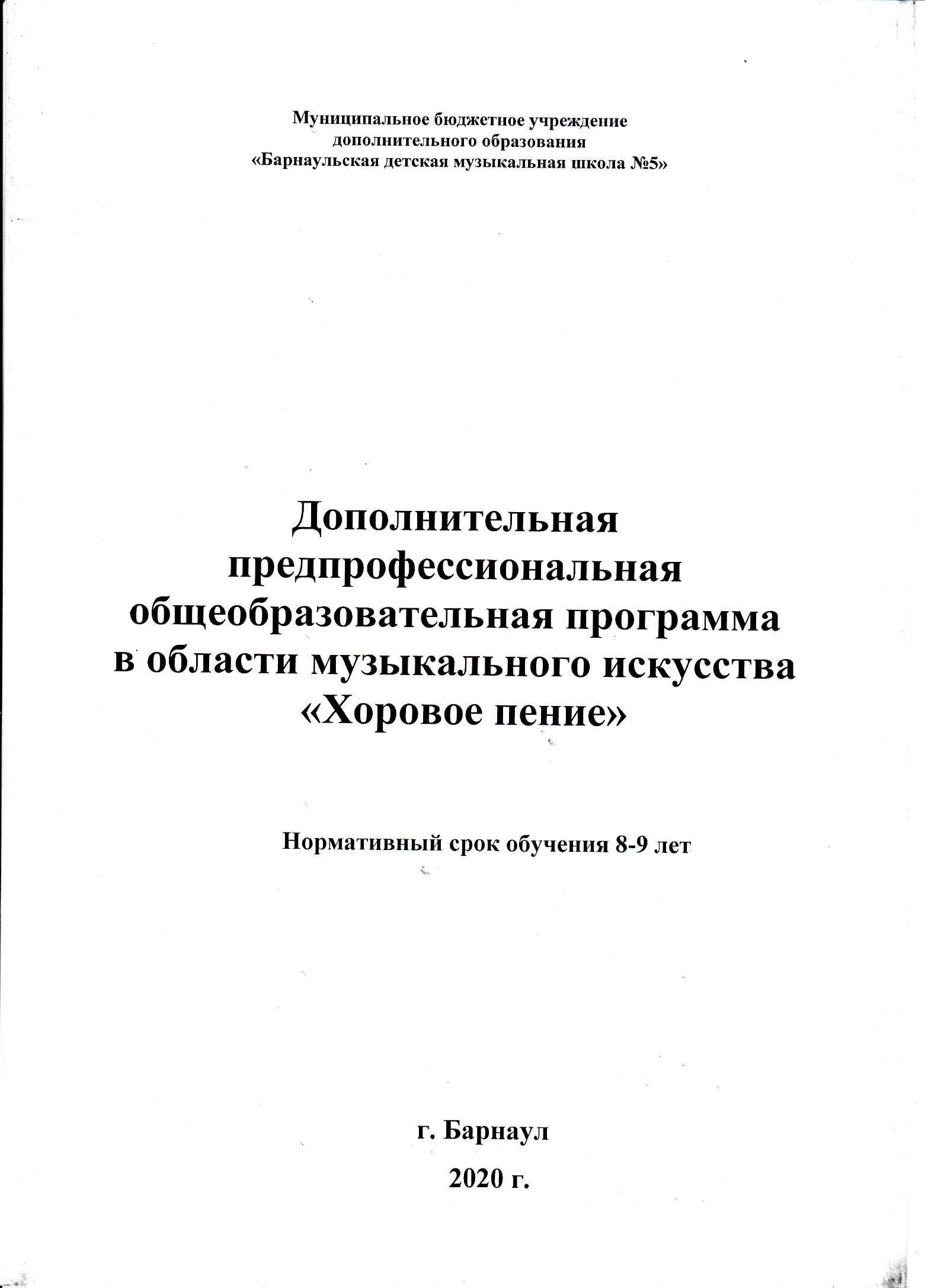 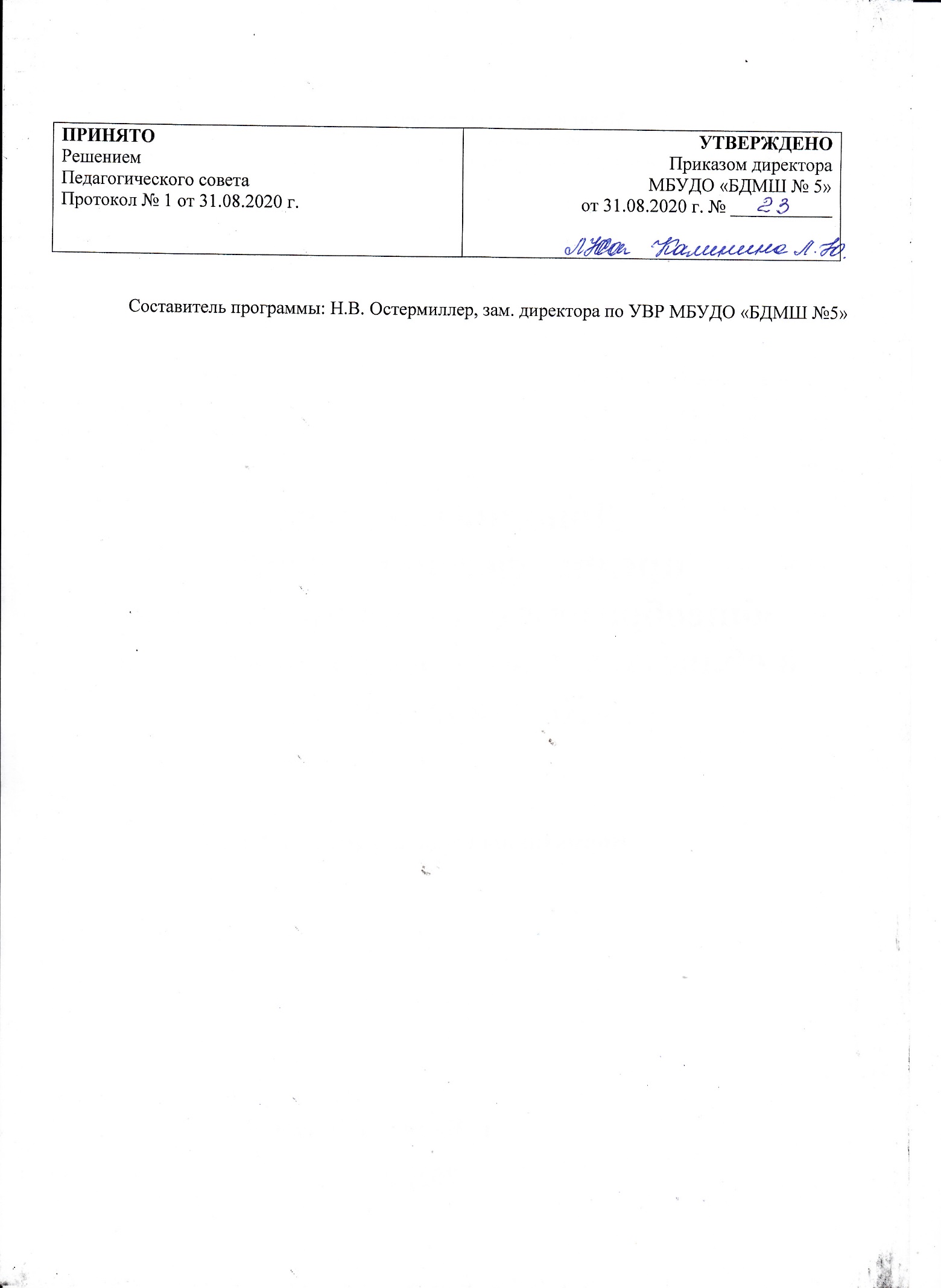 СОДЕРЖАНИЕ1.ПОЯСНИТЕЛЬНАЯ ЗАПИСКА2. ПЛАНИРУЕМЫЕ РЕЗУЛЬТАТЫ ОСВОЕНИЯ ПРОГРАММЫ3.КАЛЕНДАРНЫЙ УЧЕБНЫЙ ГРАФИК4. УЧЕБНЫЙ ПЛАН5. РАБОЧИЕ ПРОГРАММЫ УЧЕБНЫХ ПРЕДМЕТОВ6. СИСТЕМА, КРИТЕРИИ ОЦЕНОК И ФОРМЫ ПРОМЕЖУТОЧНОЙ И ИТОГОВОЙ АТТЕСТАЦИИ РЕЗУЛЬТАТОВ ОСВОЕНИЯ ОБРАЗОВАТЕЛЬНОЙ ПРОГРАММЫ ОБУЧАЮЩИМИСЯ7. ПРОГРАММА ТВОРЧЕСКОЙ, МЕТОДИЧЕСКОЙ И ПРОСВЕТИТЕЛЬСКОЙ ДЕЯТЕЛЬНОСТИ8. УСЛОВИЯ РЕАЛИЗАЦИИ ПРОГРАММЫ «ХОРОВОЕ ПЕНИЕ»ПОЯСНИТЕЛЬНАЯ ЗАПИСКА 1.1. Дополнительная предпрофессиональная программа в области музыкального искусства «Хоровое пение» определяет содержание и организацию образовательного процесса в МБУДО «БДМШ № 5».1.2. Настоящая программа разработана в соответствии с:- Федеральным законом от 29 декабря 2012 г. № 273-ФЗ «Об образовании в Российской Федерации»; - Федеральными государственными требованиями к минимуму содержания, структуре и условиям реализации дополнительной предпрофессиональной программы в области музыкального искусства «Хоровое пение», утверждёнными приказом министра культуры Российской Федерации от 01 октября 2018 года № 1685.1.3. В соответствии с ФГТ, программа «Хоровое пение» учитывает возрастные   и индивидуальные особенности обучающихся и направлена на:- выявление одаренных детей в области музыкального искусства в раннем детском возрасте;- создание условий для художественного образования, эстетического воспитания, духовно-нравственного развития обучающихся;- приобретение обучающимися знаний, умений и навыков в области хорового пения; - приобретение обучающимися знаний, умений и навыков игры на фортепиано, позволяющих исполнять музыкальные произведения в соответствии с необходимым уровнем музыкальной грамотности и стилевыми традициями; - приобретение обучающимися опыта творческой деятельности; - овладение обучающимися духовными и культурными ценностями народов мира; - подготовку одаренных обучающихся к поступлению в образовательные организации, реализующие образовательные программы среднего профессионального и высшего образования в области музыкального искусства. 1.4. Программа разработана с учётом обеспечения преемственности программы «Хоровое пение» и образовательных программ среднего профессионального и высшего образования в области музыкального искусства; сохранения единства образовательного пространства Российской Федерации в сфере культуры и искусства. 1.5. Программа «Хоровое пение» направлена на творческое, эстетическое, духовно-нравственное развитие обучающегося, создание основы для приобретения им опыта исполнительской практики, самостоятельной работы по изучению и постижению музыкального искусства. Цель программы «Хоровое пение» – обеспечение целостного художественно-эстетического развития личности обучающего и приобретение художественно-исполнительских и теоретических знаний, умений и навыков в процессе освоения программы.Задачи: - воспитание и развитие у обучающихся личностных качеств, позволяющих уважать и принимать духовные и культурные ценности разных народов; - формирование у обучающихся эстетических взглядов, нравственных установок и потребности общения с духовными ценностями; - формирование умения у обучающихся самостоятельно воспринимать и оценивать культурные ценности; - воспитание обучающихся в творческой атмосфере, обстановке доброжелательности, эмоционально-нравственной отзывчивости, а также профессиональной требовательности; - формирование у одаренных обучающихся комплекса знаний, умений и навыков, позволяющих в дальнейшем осваивать основные профессиональные образовательные программы в области музыкального искусства; - формирование у обучающихся личностных качеств, способствующих освоению в соответствии с программными требованиями учебной информации, умению планировать свою домашнюю работу, приобретению навыков творческой деятельности, в том числе коллективного музицирования, осуществлению самостоятельного контроля за своей учебной деятельностью, умению давать объективную оценку своему труду, формированию навыков взаимодействия с преподавателями, концертмейстерами и обучающимися в образовательном процессе, уважительного отношения к иному мнению и художественно-эстетическим взглядам, пониманию причин успеха/неуспеха собственной учебной деятельности, определению наиболее эффективных способов достижения результата. 1.6. Срок освоения программы «Хоровое пение» для детей, поступивших в ДМШ № 5  в первый класс в возрасте с шести лет шести месяцев до девяти лет, составляет 8 лет. Срок освоения программы «Хоровое пение» для детей, не закончивших освоение образовательной программы основного общего образования или среднего общего образования и планирующих поступление в образовательные организации, реализующие образовательные программы среднего профессионального или высшего образования в области музыкального искусства, может быть увеличен на один год. 1.7. Обучающиеся по программе «Хоровое пение» имеют право на обучение по индивидуальному учебному плану, в том числе ускоренному обучению в соответствии с ФГТ. 1.8. При приеме на обучение по программе «Хоровое пение» проводится отбор детей с целью выявления их творческих способностей. Отбор детей проводится в форме творческих заданий, позволяющих определить наличие музыкальных способностей: слуха, ритма, памяти, логики. Дополнительно поступающий может исполнить самостоятельно подготовленное вокальное произведение с собственным сопровождением на фортепиано. 1.9. Оценка качества образования по программе «Хоровое пение» производится на основе ФГТ структуре и условиям реализации дополнительной предпрофессиональной программы в области музыкального искусства «Хоровое пение» и включает в себя текущий контроль успеваемости, промежуточную и итоговую аттестацию обучающихся. Освоение обучающимися программы «Хоровое пение», завершается итоговой аттестацией. К итоговой аттестации допускаются выпускники, освоившие программу «Хоровое пение» в полном объеме, прошедшие промежуточную аттестацию по всем предметам учебного плана. Для обучающихся, осваивающих программу «Хоровое пение» с дополнительным годом обучения (9 класс) итоговая аттестация проводится по завершении полного 9-тилетнего срока обучения. Обучающиеся, имеющие достаточный уровень знаний, умений и навыков и приступившие к освоению ОП со второго по седьмой классы включительно, имеют право на освоение программы «Хоровое пение» по индивидуальному учебному плану. В   выпускные классы (восьмой и девятый) поступление обучающихся не предусмотрено. 1.10. Максимальная учебная нагрузка При реализации программы «Хоровое пение» со сроком обучения 8 лет общий объем аудиторной учебной нагрузки обязательной части составляет 1933 часа. При реализации программы «Хоровое пение» с дополнительным годом обучения общий объем аудиторной учебной нагрузки обязательной части составляет 2296 часов. Вариативная часть дает возможность расширения и (или) углубления подготовки обучающихся, определяемой содержанием обязательной части ОП, получения обучающимися дополнительных знаний, умений и навыков. 2. ПЛАНИРУЕМЫЕ РЕЗУЛЬТАТЫ ОСВОЕНИЯ ПРОГРАММЫ2.1. Результатом освоения программы «Хоровое пение» является приобретение обучающимися знаний, умений и навыков в области музыкального исполнительства (хорового и инструментального) и в области теории и истории музыки. в области музыкального исполнительства: а) хорового: - знание характерных особенностей хорового пения, вокально-хоровых жанров и основных стилистических направлений хорового исполнительства; - знание музыкальной терминологии; - умение грамотно исполнять музыкальные произведения как сольно, так и в составах хорового и вокального коллективов; - умение самостоятельно разучивать вокально-хоровые партии; - умение создавать художественный образ при исполнении музыкального произведения; - навыки чтения с листа несложных вокально-хоровых произведений; - первичные навыки в области теоретического анализа исполняемых произведений; - навыки публичных выступлений; б) инструментального: - знание характерных особенностей музыкальных жанров и основных стилистических направлений; - знание музыкальной терминологии; - умение грамотно исполнять музыкальные произведения на фортепиано; - умение самостоятельно разучивать музыкальные произведения различных жанров и стилей; - умение создавать художественный образ при исполнении на фортепиано музыкальных произведений; - умение исполнять несложные фортепианные партии (аккомпанемент) в камерно-вокальных произведениях; - навыки чтения с листа несложных музыкальных произведений; - навыки подбора по слуху музыкальных произведений; - первичные навыки в области теоретического анализа исполняемых произведений; - навыки публичных выступлений; в области теории и истории музыки: - знание музыкальной грамоты; - знание основных этапов жизненного и творческого пути отечественных и зарубежных композиторов, а также созданных ими музыкальных произведений; - первичные знания в области строения классических музыкальных форм; - умение использовать полученные теоретические знания при вокально- хоровом исполнительстве и исполнительстве музыкальных произведений на инструменте;  - умение осмысливать музыкальные произведения, события путем изложения в письменной форме, в форме ведения бесед, дискуссий; - навыки восприятия элементов музыкального языка; - сформированные ладоинтонационные и метроритмические навыки; - навыки вокального исполнения музыкального текста, сольфеджирования, пения с листа; - навыки анализа музыкального произведения; - навыки записи музыкального текста по слуху; - первичные навыки и умений по сочинению музыкального текста. 2.2. Результатом освоения программы «Хоровое пение» с дополнительным годом обучения сверх обозначенных в п. 2.1. предметных областей является приобретение обучающимися следующих знаний, умений и навыков в предметных областях: в области музыкального исполнительства: а) хорового: - знание основного вокально-хорового репертуара; - знание начальных теоретических основ хорового искусства, вокально-хоровых особенностей хоровых партитур, художественно-исполнительских возможностей хорового коллектива; - знание основ дирижерской техники; б) инструментального: - знание основного фортепианного репертуара; - знание различных исполнительских интерпретаций музыкальных произведений; - умение читать с листа на фортепиано несложные хоровые партитуры; - умение исполнять музыкальные произведения на достаточном художественном уровне в соответствии со стилевыми особенностями; в области теории и истории музыки: - первичные знания основных эстетических и стилевых направлений в области музыкального, изобразительного, театрального и киноискусства; - первичные знания в области элементарной теории музыки (основные элементы музыкального языка, принципы строения музыкальной ткани, типы изложения музыкального материала); - умение осуществлять построение интервалов и аккордов, группировку длительностей, транспонирование музыкального материала (в тональности и от звука); - умение осуществлять элементарный анализ нотного текста с объяснением роли выразительных средств в контексте музыкальных произведений; - наличие первичных навыков по анализу музыкального текста с точки зрения его содержания, формы, жанра, ладогармонических, метроритмических, фактурных, темповых и других элементов музыкального языка; - навыки сочинения и импровизации музыкального текста; - навыки восприятия музыки широкого стилистического диапазона. 2.3. Результаты освоения программы «Хоровое пение» по учебным предметам обязательной части должны отражать: 2.3.1. Хор: - наличие у обучающегося интереса к музыкальному искусству, хоровому исполнительству; - знание начальных основ хорового искусства, вокально-хоровых особенностей хоровых партитур, художественно-исполнительских возможностей хорового коллектива; - знание профессиональной терминологии; - умение передавать авторский замысел музыкального произведения с помощью органического сочетания слова и музыки; - навыки коллективного хорового исполнительского творчества, в том числе, отражающие взаимоотношения между солистом и хоровым коллективом; - сформированные практические навыки исполнения авторских, народных хоровых и вокальных ансамблевых произведений отечественной и зарубежной музыки, в том числе хоровых произведений для детей; - наличие практических навыков исполнения партий в составе вокального ансамбля и хорового коллектива. 2.3.2. Фортепиано: - воспитание у обучающегося интереса к восприятию музыкального искусства, самостоятельному музыкальному исполнительству; - сформированный комплекс исполнительских знаний, умений и навыков, позволяющий использовать многообразные возможности фортепиано для достижения наиболее убедительной интерпретации авторского текста, самостоятельно накапливать репертуар из музыкальных произведений различных эпох, стилей, направлений, жанров и форм; - знание в соответствии с программными требованиями фортепианного репертуара, включающего произведения разных стилей и жанров (полифонические произведения, сонаты, концерты, пьесы, этюды, инструментальные миниатюры); - знание художественно-исполнительских возможностей фортепиано; - знание профессиональной терминологии; - воспитание исполнительских качеств; - навыки слухового контроля, чтения с листа и транспонирования музыкальных произведений разных жанров и форм, несложных хоровых партитур; - навыки по использованию музыкально-исполнительских средств выразительности, выполнению анализа исполняемых произведений, владению различными видами техники исполнительства, использованию художественно оправданных технических приемов; - навыки по решению музыкально-исполнительских задач, обусловленные художественным содержанием и особенностями формы, жанра и стиля музыкального произведения; - наличие музыкальной памяти, развитого полифонического мышления, мелодического, ладогармонического, тембрового слуха. 2.3.3. Основы дирижирования: - знание основного вокально-хорового репертуара; - умение создать необходимые условия для раскрытия исполнительских возможностей хорового коллектива, солиста, разбираться в тематическом материале исполняемого произведения с учетом характера каждой партии; - наличие первичного практического опыта по разучиванию музыкальных произведений с хоровым коллективом. 2.3.4. Сольфеджио: - сформированный комплекс знаний, умений и навыков, способствующих творческой деятельности и отражающих наличие у обучающегося художественного вкуса, звуковысотного музыкального слуха, памяти, чувства лада, метроритма, в том числе: - знания музыкальных стилей; - первичные теоретические знания в области профессиональной музыкальной терминологии; - умение сольфеджировать одноголосные, двухголосные музыкальные примеры, записывать музыкальные построения средней трудности с использованием навыков слухового анализа, определять и анализировать аккордовые и интервальные последовательности; - умение осуществлять анализ элементов музыкального языка; - умение импровизировать на заданные музыкальные темы или ритмические построения; - вокально-интонационные навыки. 2.3.5. Слушание музыки: - наличие первоначальных знаний о музыке, как виде искусства, ее основных составляющих, в том числе о музыкальных инструментах, исполнительских коллективах (хоровых, оркестровых), основных жанрах; - способность эмоционально воспринимать музыкальные произведения; - умение проанализировать и рассказать о своем впечатлении от прослушанного музыкального произведения, провести ассоциативные связи с фактами своего жизненного опыта или произведениями других видов искусств. 2.3.6. Музыкальная литература (зарубежная, отечественная): - первичные знания о роли и значении музыкального искусства в системе культуры, духовно-нравственном развитии человека; - знание творческих биографий зарубежных и отечественных композиторов согласно программным требованиям; - знание в соответствии с программными требованиями музыкальных произведений зарубежных и отечественных композиторов различных исторических периодов, стилей, жанров и форм от эпохи барокко до современности; - умение исполнять на музыкальном инструменте тематический материал пройденных музыкальных произведений; - навыки по выполнению теоретического анализа музыкального произведения – формы, стилевых особенностей, жанровых черт, фактурных, метроритмических, ладовых особенностей; - знание основных исторических периодов развития зарубежного и отечественного музыкального искусства во взаимосвязи с другими видами искусств (изобразительного, театрального, киноискусства, литературы), основные стилистические направления, жанры; - знание особенностей национальных традиций, фольклорных истоков музыки; - знание профессиональной музыкальной терминологии; - сформированные основы эстетических взглядов, художественного вкуса, интерес к музыкальному искусству и музыкальной деятельности; - умение в устной и письменной форме излагать свои мысли о творчестве композиторов; - умение определять на слух фрагменты того или иного изученного музыкального произведения; - навыки по восприятию музыкального произведения, умение выражать его понимание и свое к нему отношение, обнаруживать ассоциативные связи с другими видами искусств. 2.3.7. Элементарная теория музыки: - знание основных элементов музыкального языка (понятий - звукоряд, лад, тональность, интервалы, аккорды, диатоника, альтерация, хроматизм, метр, ритм, отклонение, модуляция); - первичные знания о строении музыкальной ткани, типах изложения музыкального материала; - умение осуществлять элементарный анализ нотного текста с объяснением роли выразительных средств в контексте музыкального произведения; - наличие первичных навыков по анализу музыкального текста с точки зрения его содержания, формы, жанра, ладогармонических, метроритмических, фактурных, темповых и других элементов музыкального языка. 2.3.8. Постановка голоса: - умение пользоваться певческим дыханием; - умение точно интонировать в музыкальной фразе; - умение пользоваться звуковыведением на мягкой атаке звука; - владение дикционной чистотой и методами работы над дикцией; - владение мышечной свободой при пении.3. КАЛЕНДАРНЫЙ УЧЕБНЫЙ ГРАФИК3.1. Календарный учебный график определяет организацию учебного процесса и отражает: срок реализации программы «Хоровое пение», бюджет времени образовательного процесса (в неделях), предусмотренного на аудиторные занятия, промежуточную и итоговую аттестацию обучающихся, каникулы, резерв учебного времени, сводные данные по бюджету времени. 3.2. При реализации программы «Хоровое пение» со сроком обучения 8 лет, продолжительность учебного года с первого по седьмой классы составляет 39 недель, в восьмом классе – 40 недель. Продолжительность учебных занятий в первом классе составляет 32 недели, со второго по восьмой классы 33 недели. При реализации программы «Хоровое пение» с дополнительным годом обучения продолжительность учебного года в восьмом классе составляет 39 недель, в девятом классе - 40 недель, продолжительность учебных занятий в девятом классе составляет 33 недели. 3.3. С первого по девятый класс предусматриваются каникулы в объеме не менее 4 недель, в первом классе устанавливаются дополнительные недельные каникулы. 3.4. Резерв учебного времени - объем учебного времени, предусмотренный дополнительно помимо продолжительности учебных занятий. Резерв учебного времени устанавливается из расчета одной недели в учебном году. 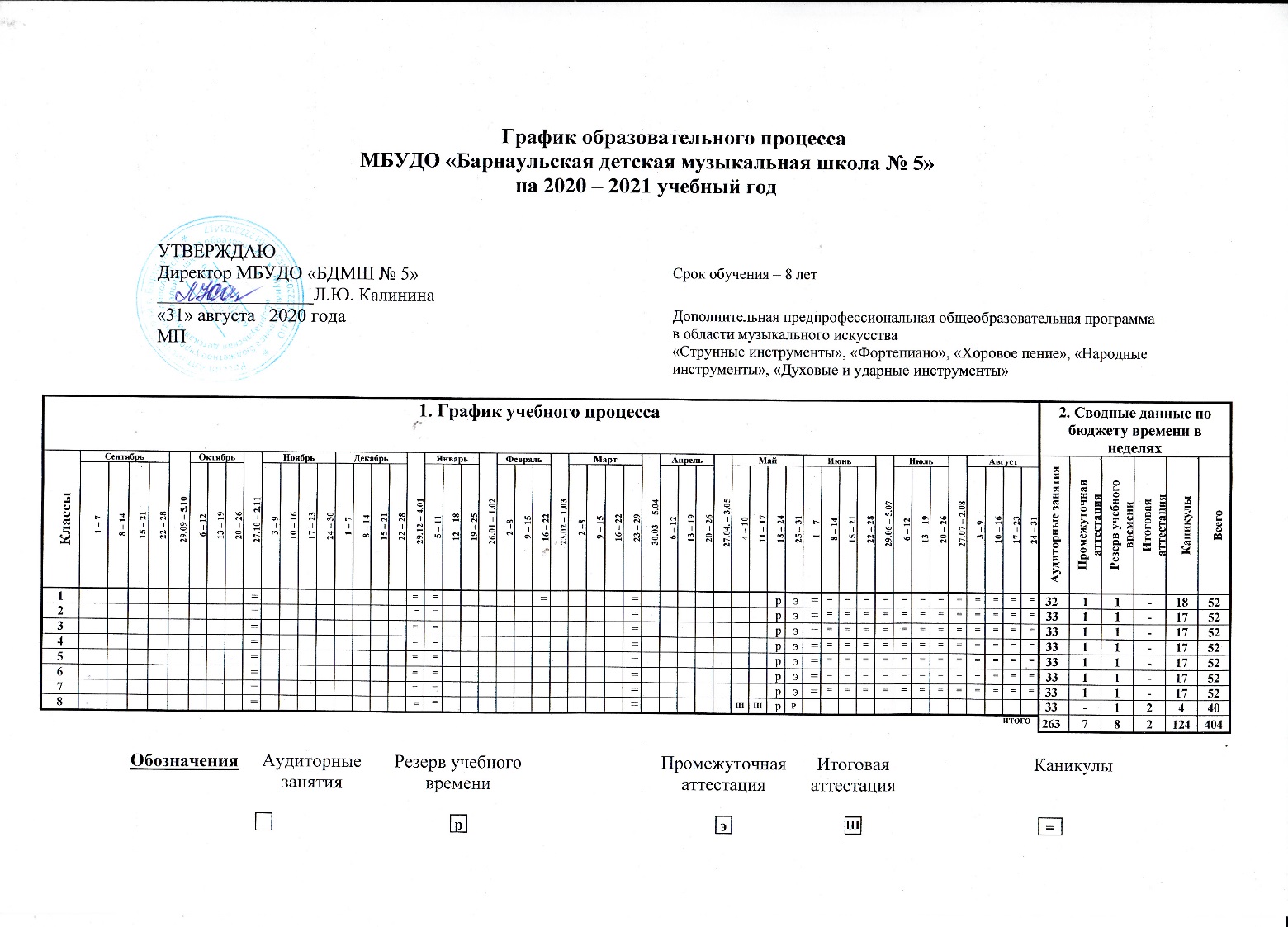 4. УЧЕБНЫЙ ПЛАН(учебный план прилагается)4.1. Учебный план, определяет содержание и организацию образовательного процесса по программе «Хоровое пение», разработан с учетом преемственности образовательных программ в области музыкального искусства среднего профессионального и высшего образования; сохранения единого образовательного пространства, индивидуального творческого развития обучающихся. Учебный план программы «Хоровое пение» предусматривает максимальную, самостоятельную и аудиторную нагрузку обучающихся. 4.2. Учебный план разработан на основании ФГТ, в соответствии с календарным учебным графиком и сроками обучения по программе «Хоровое пение», а также отражает структуру программы «Хоровое пение», установленную ФГТ, в части: - наименования предметных областей и разделов; - форм проведения учебных занятий; - проведения консультаций; - итоговой аттестации обучающихся с обозначением ее форм и их наименований. 4.3. Программа «Хоровое пение» может включать как один, так и несколько учебных планов в соответствии со сроками обучения. 4.4. Учебный план определяет перечень, последовательность изучения учебных предметов по годам обучения и учебным полугодиям, формы промежуточной аттестации, объем часов по каждому учебному предмету (максимальную, самостоятельную и аудиторную нагрузку обучающихся). Максимальная аудиторная учебная нагрузка по всем учебным предметам учебного плана не должна превышать 14 часов в неделю. Объем максимальной самостоятельной работы обучающихся не должен превышать 10 часов в неделю. Учебный план программы «Хоровое пение» содержит следующие предметные области (далее – ПО): ПО.01. Музыкальное исполнительство – хор, фортепиано, основы дирижирования. ПО.02. Теория и история музыки – сольфеджио, слушание музыки, музыкальная литература (зарубежная, отечественная) и разделы: консультации; промежуточная аттестация; итоговая аттестация. Предметные области имеют обязательную и вариативную части, которые состоят из учебных предметов. 4.5. При реализации программы «Хоровое пение» со сроком обучения 8 лет общий объем аудиторной учебной нагрузки обязательной части составляет 1933 часов, в том числе по предметным областям (ПО) и учебным предметам (УП): ПО.01.Музыкальное исполнительство – 1275 часов, в том числе: УП.01.Хор - 921 час, УП.02.Фортепиано - 329 часов, УП.03.Основы дирижирования - 25 часов; ПО.02.Теория и история музыки – 658, в том числе: УП.01.Сольфеджио - 378,5 часа, УП.02.Слушание музыки - 98 часов, УП.03.Музыкальная литература (зарубежная, отечественная) - 181,5 часа. 4.6. При реализации программы «Хоровое пение» с дополнительным годом обучения общий объем аудиторной учебной нагрузки обязательной части составляет 2296 часов, в том числе по предметным областям (ПО) и учебным предметам (УП):ПО.01. Музыкальное исполнительство: УП.01. Хор - 1053 часа, УП.02. Фортепиано - 395 часов, УП.03. Основы дирижирования - 58 часов; ПО.02. Теория и история музыки: УП.01. Сольфеджио - 428 часов, УП.02. Слушание музыки - 98 часов, УП.03. Музыкальная литература (зарубежная, отечественная) - 231 час, УП.04. Элементарная теория музыки - 33 часа. 4.7. Вариативная часть дает возможность расширения и углубления подготовки обучающихся, определяемой содержанием обязательной части ОП, получения обучающимися дополнительных знаний, умений и навыков. Учебные предметы вариативной части определяются ОО самостоятельно. Объем времени вариативной части, предусмотренного на занятия обучающихся с присутствием преподавателя, может составлять до 40 процентов от объема времени предметных областей обязательной части, предусмотренного на аудиторные занятия. 4.8. Изучение учебных предметов учебного плана и проведение консультаций осуществляется в форме индивидуальных занятий, мелкогрупповых занятий (численностью от 4 до 10 человек, по ансамблевым учебным предметам - от 2-х человек), групповых занятий (численностью от 11 человек).5. РАБОЧИЕ ПРОГРАММЫ УЧЕБНЫХ ПРЕДМЕТОВРабочие программы учебных предметов являются неотъемлемой частью программы «Хоровое пение». Разработаны в соответствии с федеральными государственными требованиями. Рабочие программы учебных предметов выполняют следующие функции: -нормативную; рабочая программы является документом, регламентирующим выполнение нагрузки в полном объеме; -процессуально-содержательную; рабочая программа определяет логическую последовательность усвоения элементов содержания, организационные формы и методы, средства и условия обучения; -оценочную; рабочая программа выявляет уровень усвоения обучающимися элементов содержания, устанавливает принципы контроля, критерии оценки уровня приобретенных знаний, умений и навыков. Рабочие программы учебных предметов имеют самостоятельную структуру, содержат: - титульный лист - пояснительную записку, содержащую характеристику учебного предмета, его место и роль в образовательном процессе, срок реализации учебного предмета, объем учебного времени, предусмотренный учебным планом на реализацию учебного предмета (с указанием максимальной учебной нагрузки, объема времени на внеаудиторную (самостоятельную) работу обучающихся и аудиторные занятия), цели и задачи учебного предмета; - учебно-тематический план для теоретических учебных предметов; - содержание учебного предмета; - требования к уровню подготовки обучающихся; - формы и методы контроля, систему оценок; - методическое обеспечение учебного процесса, в том числе перечень литературы, а также, при необходимости, перечень средств обучения. 5.1. Аннотации рабочих программ учебных предметовАннотация рабочей программы учебного предметаПО.01: УП. 01.ХОРРабочая программа учебного предмета «Хор» разработана на основе и с учетом федеральных государственных требований к дополнительной предпрофессиональной программе в области музыкального искусства «Хоровое пение». Цель: развитие музыкально-творческих способностей обучающегося на основе приобретенных им знаний, умений и навыков в области хорового исполнительства, а также выявление наиболее одаренных детей в области хорового исполнительства и подготовки их к дальнейшему поступлению в образовательные организации, реализующие образовательные программы среднего профессионального или высшего образования по профилю предмета. Задачи: - развитие интереса к классической музыке и музыкальному творчеству; - развитие музыкальных способностей: слуха, ритма, памяти, музыкальности и артистизма; - формирование умений и навыков хорового исполнительства; обучение навыкам самостоятельной работы с музыкальным материалом и чтению нот с листа; - приобретение обучающимися опыта творческой деятельности и публичных выступлений; - формирование у наиболее одаренных выпускников мотивации к продолжению профессионального обучения в образовательных организациях среднего профессионального или высшего образования. Результатом освоения программы учебного предмета «Хор», являются следующие знания, умения и навыки: - наличие у обучающегося интереса к музыкальному искусству, хоровому исполнительству; - знание начальных основ хорового искусства, вокально-хоровых особенностей хоровых партитур, художественно-исполнительских возможностей хорового коллектива; - знание профессиональной терминологии; - умение передавать авторский замысел музыкального произведения с помощью органического сочетания слова и музыки; - навыки коллективного хорового исполнительского творчества, в том числе, отражающие взаимоотношения между солистом и хоровым коллективом; - навыки исполнения авторских, народных хоровых и вокальных ансамблевых произведений отечественной и зарубежной музыки, в том числе хоровых произведений для детей; наличие практических навыков исполнения партий в составе вокального ансамбля и хорового коллектива. Срок реализации учебного предмета «Хор» составляет 8 (9) лет Объем учебного времени, предусмотренный учебным планом – 921 часа. Самостоятельная работа – 362 часа. Аннотация рабочей программы учебного предметаПО.01. УП. 02.ФОРТЕПИАНОРабочая программа разработана на основе и с учетом федеральных государственных требований к дополнительной предпрофессиональной программе в области музыкального искусства «Хоровое пение» Учебный предмет «Фортепиано» направлен на приобретение обучающимися знаний, умений и навыков игры на фортепиано, получение ими музыкального образования, а также на эстетическое воспитание и духовно- нравственное развитие обучающегося. Учебный предмет «Фортепиано» расширяет представления обучающегося об исполнительском искусстве, формирует специальные исполнительские умения и навыки. Цель: сформировать комплекс исполнительских знаний, умений и навыков, позволяющий использовать возможности фортепиано Задачи: - пробудить интерес к восприятию музыкального искусства, самостоятельному музыкальному исполнительству; - развитие общей музыкальной грамотности обучающегося и расширение его музыкального кругозора, а также воспитание в нем любви к классической музыке и музыкальному творчеству; - владение основными видами фортепианной техники для создания художественного образа, соответствующего замыслу автора музыкального произведения; - формирование комплекса исполнительских навыков и умений игры на фортепиано с учетом возможностей и способностей обучающихся; овладение основными видами штрихов - non legato, legato, staccato; - развитие музыкальных способностей: ритма, слуха, памяти, музыкальности, эмоциональности; - овладение основами музыкальной грамоты, необходимыми для владения инструментом фортепиано в рамках программных требований; - обучение навыкам самостоятельной работы с музыкальным материалом, чтению с листа нетрудного текста; - владение средствами музыкальной выразительности: звукоизвлечением, штрихами, фразировкой, динамикой, педализацией; Результатом освоения программы учебного предмета «Фортепиано», являются следующие знания, умения и навыки: - сформированный комплекс исполнительских знаний, умений и навыков, позволяющий использовать многообразные возможности фортепиано для достижения наиболее убедительной интерпретации авторского текста, самостоятельно накапливать репертуар из музыкальных произведений различных эпох, стилей, направлений, жанров и форм; - знание в соответствии с программными требованиями фортепианного репертуара, включающего произведения разных стилей и жанров (полифонические произведения, сонаты, концерты, пьесы, этюды, инструментальные миниатюры); - знание художественно-исполнительских возможностей фортепиано; - знание профессиональной терминологии; - наличие умений по чтению с листа и транспонированию музыкальных произведений разных жанров и форм, несложных хоровых партитур; - навыки по воспитанию слухового контроля, умению управлять процессом исполнения музыкального произведения; - навыки по использованию музыкально-исполнительских средств выразительности, выполнению анализа исполняемых произведений, владению различными видами техники исполнительства, использованию художественно оправданных технических приемов; - навыки по решению музыкально-исполнительских задач, обусловленные художественным содержанием и особенностями формы, жанра и стиля музыкального произведения; - наличие музыкальной памяти, развитого полифонического мышления, мелодического, ладогармонического, тембрового слуха. Срок реализации учебного предмета «Фортепиано» составляет 8 лет. Объем учебного времени, предусмотренный учебным планом – 329  часов. Самостоятельная работа – 889 часов Аннотация рабочей программы учебного предметаПО.01. УП.03. ОСНОВЫ ДИРИЖИРОВАНИЯРабочая программа учебного предмета разработана на основе и с учетом федеральных государственных требований к дополнительной предпрофессиональной программе в области музыкального искусства «Хоровое пение». Цель: развитие музыкально-творческих способностей, обучающихся на основе приобретенных ими знаний, умений и навыков в области хорового дирижирования, а также их подготовка к поступлению в средние профессиональные или высшие образовательные организации. Задачи: - дать необходимые теоретические знания по технике дирижирования. - выработать технические и исполнительские навыки дирижирования хоровым коллективом; - научить анализировать хоровые партитуры. Результатом освоения программы учебного предмета «Дирижирование», являются следующие знания, умения и навыки: - знание основного вокально-хорового репертуара; - умение создать необходимые условия для раскрытия исполнительских возможностей хорового коллектива, солиста, разбираться в тематическом материале исполняемого произведения с учетом характера каждой партии; - наличие первичного практического опыта по разучиванию музыкальных произведений с хоровым коллективом. Срок реализации учебного предмета «Основы дирижирования» составляет 1,5 года (7, 8 классы). Объем учебного времени, предусмотренный учебным планом – 25 часов. Самостоятельная работа – 50 часов. Аннотация рабочей программы учебного предметаПО.02. УП.01.СОЛЬФЕДЖИОРабочая программа разработана на основе и с учетом федеральных государственных требований к дополнительной предпрофессиональной программе в области музыкального  искусства «Хоровое пение». Сольфеджио является обязательным учебным предметом и развивает такие музыкальные данные как слух, память, ритм. Уроки сольфеджио помогают выявлению творческих задатков обучающихся, знакомят с теоретическими основами музыкального искусства. Наряду с другими знаниями, способствуют расширению музыкального кругозора, воспитанию музыкального вкуса. Пробуждению любви к музыке. Цель: развитие музыкально-творческих способностей обучающихся на основе приобретенных им знаний, умений, навыков в области теории музыки, а также выявление одаренных детей в области музыкального искусства, подготовка их к поступлению в профессиональные образовательные организации. Задачи: - формирование комплекса знаний, умений и навыков, направленного на развитие у обучающегося музыкального слуха и памяти, чувства метроритма, музыкального восприятия и мышления, художественного вкуса, формирование знаний музыкальных стилей, владение профессиональной музыкальной терминологией; - формирование навыков самостоятельной работы с музыкальным материалом; - формирование у наиболее одаренных детей осознанной мотивации к продолжению профессионального обучения и подготовка их к поступлению в образовательные организации, реализующие основные профессиональные образовательные программы в области искусств. Результатом освоения программы учебного предмета «Сольфеджио», является сформированный комплекс знаний, умений и навыков, отражающий наличие у обучающегося художественного вкуса, сформированного звуковысотного музыкального слуха и памяти, чувства лада, метроритма, знания музыкальных стилей, способствующих творческой деятельности: в том числе: - первичные теоретические знания, в том числе профессиональной музыкальной терминологии; - умение сольфеджировать одноголосные, двухголосные музыкальные примеры, записывать музыкальные построения средней трудности с использованием навыков слухового анализа, слышать и анализировать аккордовые и интервальные цепочки; - умение осуществлять анализ элементов музыкального языка; - умение импровизировать на заданные музыкальные темы или ритмические построения; - вокально-интонационные навыки. Срок реализации учебного предмета «Сольфеджио» составляет 8 лет (1-8 классы) Объем учебного времени, предусмотренный учебным планом – 378,5  часов. Самостоятельная работа – 461час. Аннотация рабочей программы учебного предметаПО.02. УП.02. СЛУШАНИЕ МУЗЫКИРабочая программа разработана на основе и с учетом федеральных государственных требований к дополнительной предпрофессиональной программе в области музыкального искусства «Хоровое пение». Цель: - воспитание культуры слушания и восприятия музыки на основе формирования представлений о музыке как виде искусства, а также развитие музыкально-творческих способностей, приобретение знаний, умений и навыков в области музыкального искусства. Задачи: - развитие интереса к классической музыке; - знакомство с широким кругом музыкальных произведений и формирование навыков восприятия образной музыкальной речи; - воспитание эмоционального и интеллектуального отклика в процессеслушания; - приобретение необходимых качеств слухового внимания, умений следить за движением музыкальной мысли и развитием интонаций; - осознание и усвоение некоторых понятий и представлений о музыкальных явлениях и средствах выразительности; - накопление слухового опыта, определенного круга интонаций и развитие музыкального мышления; - развитие одного из важных эстетических чувств - синестезии (особой способности человека к межсенсорному восприятию); - развитие ассоциативно-образного мышления. С целью активизации слухового восприятия в ходе слушания используются особые методы слуховой работы - игровое и графическое моделирование. Обучающиеся постигают содержание музыки в разных формах музыкально-творческой деятельности. Результат освоения программы «Слушание музыки» заключается в осознании выразительного значения элементов музыкального языка и овладении практическими умениями и навыками целостного восприятия несложных музыкальных произведений. Результатом освоения программы учебного предмета «Слушание музыки», являются следующие знания, умения и навыки: - знания о музыке, как виде искусства, ее основных составляющих, в том числе о музыкальных инструментах, исполнительских коллективах (хоровых, оркестровых), основных жанрах; - способность проявлять эмоциональное сопереживание в процессе восприятия музыкального произведения; - умение проанализировать и рассказать о своем впечатлении от прослушанного музыкального произведения, провести ассоциативные связи с фактами своего жизненного опыта или произведениями других видов искусств. Срок реализации учебного предмета «Слушание музыки» составляет 3 года (1-3 классы) Объем учебного времени, предусмотренный учебным планом - 98  часов. Самостоятельная работа – 49 часов. Аннотация рабочей программы учебного предметаПО.02. УП.03. МУЗЫКАЛЬНАЯ ЛИТЕРАТУРА (ЗАРУБЕЖНАЯ И ОТЕЧЕСТВЕННАЯ)Рабочая программа разработана на основе и с учетом федеральных государственных требований к дополнительной предпрофессиональной программе в области музыкального искусства «Хоровое пение». В процессе изучения предмета «Музыкальная литература (зарубежная и отечественная)» обучающиеся приобщаются к различным образцам музыкальной культуры, совершенствуют свой художественный вкус. Как предмет комплексный, музыкальная литература рассматривает музыкальные явления во взаимосвязи с историей, литературой, живописью, архитектурой и т.д. Это помогает приобщить обучающихся к постижению всего разнообразия музыкальной культуры, воспитывать интерес и уважение к духовным ценностям человечества. Цель: развитие музыкально-творческих способностей обучающихся на основе формирования комплекса знаний, умений и навыков, позволяющих самостоятельно воспринимать, осваивать и оценивать различные произведения отечественных и зарубежных композиторов Задачи: - формирование интереса к классической музыке и музыкальной культуре в целом; - воспитание музыкального восприятия: музыкальных произведений различных стилей и жанров, созданных в разные исторические периоды и в разных странах; - овладение навыками восприятия элементов музыкального языка; Результатом освоения программы учебного предмета «Музыкальная литература (зарубежная и отечественная)», являются следующие знания, умения и навыки: - первичные знания о роли и значении музыкального искусства в системе культуры, духовно-нравственном развитии человека; - знание творческих биографий зарубежных и отечественных композиторов согласно программным требованиям; - знание в соответствии с программными требованиями музыкальных произведений зарубежных и отечественных композиторов различных исторических периодов, стилей, жанров и форм от эпохи барокко досовременности; - умение исполнять на музыкальном инструменте тематический материал пройденных музыкальных произведений; - навыки по выполнению теоретического анализа музыкального произведения: формы, стилевых особенностей, жанровых черт, фактурных, метроритмических, ладовых особенностей; - знание основных исторических периодов развития зарубежного и отечественного музыкального искусства во взаимосвязи с другими видами искусств (изобразительного, театрального, киноискусства, литературы); - знание основных стилистических направлений, жанров; - знание особенностей национальных традиций, фольклорных истоков музыки; - знание профессиональной музыкальной терминологии; - сформированные основы эстетических взглядов, художественного вкуса, пробуждение интереса к музыкальному искусству и музыкальной деятельности; - умение в устной и письменной форме излагать свои мысли о творчестве композиторов; - умение определять на слух фрагменты того или иного изученного музыкального произведения; - навыки по восприятию музыкального произведения выражать его понимание и свое к нему отношение, обнаруживать ассоциативные связи с другими видами искусств. Срок реализации учебного предмета «Музыкальная литература» составляет 5 лет (4-8 классы). Объем учебного времени, предусмотренного учебным планом – 181,5 часов. Самостоятельная работа - 165 часов. Аннотация рабочей программы учебного предметаВ.01.УП.01. ПОСТАНОВКА ГОЛОСАРабочая программа разработана на основе и с учетом федеральных государственных требований к дополнительной предпрофессиональной программе в области музыкального искусства «Хоровое пение». Цель: развитие музыкально-творческих способностей учащегося на основе приобретенных им знаний, умений, навыков в области теории музыки. Задачи: - формирование комплекса знаний, умений и навыков, направленного на развитие у обучающегося музыкального слуха и памяти, чувства метроритма, - формирование навыков самостоятельной работы с музыкальным материалом; - формирование певческого дыхания,: приём костно-абдоминального дыхания; - развитие интонационных навыков; - развитие звуко-высотного диапазона голоса; - воспитание звуковыведения на мягкой атаке звука - развитие выразительности исполнения вокального произведения. Результатом освоения программы учебного предмета «Постановка голоса», являются следующие знания, умения и навыки:- знание основных элементов музыкального языка (понятий – звукоряд, лад, интервалы, аккорды, диатоника, хроматика, отклонение, модуляция); - умение пользоваться певческим дыханием; - умение точно интонировать в музыкальной фразе; - умение пользоваться звуковыведением на мягкой атаке звука; - владение дикционной чистотой и методами работы над дикцией; - владение мышечной свободой при пении. Срок реализации учебного предмета «Постановка голоса» составляет 8 (9) лет (1-8 (9) классы) Объем учебного времени, предусмотренный учебным планом – 757 контактных часов. Самостоятельная работа – 197,5 часов6. СИСТЕМА, КРИТЕРИИ ОЦЕНОК И ФОРМЫ ПРОМЕЖУТОЧНОЙ И ИТОГОВОЙ АТТЕСТАЦИИ РЕЗУЛЬТАТОВ ОСВОЕНИЯ ОБРАЗОВАТЕЛЬНОЙ ПРОГРАММЫ ОБУЧАЮЩИМИСЯ6.1. Оценка качества реализации программы «Хоровое пение» включает в себя текущий контроль успеваемости, промежуточную и итоговую аттестацию обучающихся и осуществляется в соответствии с учебным планом.6.1.1. Текущий контроль успеваемости обучающихся направлен на:- поддержание учебной дисциплины;- организацию подготовки регулярных домашних заданий;- повышение уровня освоения текущего учебного материала;- выбор методов обучения и воспитания с учётом индивидуальных и психологических особенностей обучающихся.Текущий контроль осуществляется преподавателем регулярно в течении учебного года в счет аудиторного времени. На основании результатов текущего контроля выводятся четвертные,  годовые оценки.Оценки текущего контроля успеваемости обучающегося вносятся в журнал учета успеваемости и посещаемости, проводится с целью контроля за качеством освоения какого-либо раздела учебного материала.Средства текущего контроля успеваемости: контрольная работа, устный опрос, письменная работа, тестирование, академический концерт, технический зачет, прослушивание и др.6.1.2. Промежуточная аттестация определяет успешность развития обучающегося и освоение им учебного материала на определенном этапе обучения. Периодичность промежуточной аттестации определена в соответствии с учебными планами.Промежуточная аттестация проводится в форме контрольных уроков, зачетов, экзаменов, которые могут проходить в виде технических зачетов, академических концертов, исполнения концертных программ, письменных работ, устных опросов и др. Контрольные уроки и зачеты в рамках промежуточной аттестации проводятся на завершающих полугодие учебных занятиях в счет аудиторного времени, предусмотренного на учебный предмет в соответствии с учебным планом. Экзамены проводятся за пределами аудиторных учебных занятий.По завершении изучения учебных предметов по итогам промежуточной аттестации обучающимся выставляется оценка, которая заносится в свидетельство об окончании.Для аттестации обучающихся создаются фонды оценочных средств, включающие типовые задания, контрольные работы, тесты и методы контроля, позволяющие оценить приобретенные знания, умения и навыки.Фонды оценочных средств должны быть полными и адекватными отображениями ФГТ, соответствовать целям и задачам программы «Хоровое пение» и ее учебному плану. Фонды оценочных средств призваны обеспечивать оценку качества приобретенных выпускником знаний, умений, навыков и степень готовности выпускников к возможному продолжению образования по образовательным программам среднего профессионального или высшего образования в области музыкального искусства.6.1.3. Итоговая аттестация проводится в форме выпускных экзаменов по учебным предметам:1. Хоровое пение.2. Сольфеджио.3. Фортепиано.По итогам выпускного экзамена выставляется оценка «отлично», «хорошо», «удовлетворительно», «неудовлетворительно». Временной интервал между выпускными экзаменами должен быть не менее трех календарных дней.При прохождении итоговой аттестации выпускник должен продемонстрировать знания, умения и навыки в соответствии с программными требованиями, в том числе:- навык коллективного хорового исполнительства;- знание профессиональной терминологии, вокально-хорового и инструментального репертуара;- достаточный технический уровень владения фортепиано;- умения определять на слух, записывать, воспроизводить голосом аккордовые, интервальные и мелодические построения;- наличие кругозора в области музыкального искусства и культуры.6.2. Система оценок6.2.1. Система оценок в рамках промежуточной аттестации предполагает пятибалльную шкалу:«5»; «4»; «3»; «2»6.2.2. Система оценок в рамках итоговой аттестации предполагает пятибалльную шкалу в абсолютном значении:«5» - отлично; «4» - хорошо; «3» - удовлетворительно; «2»- неудовлетворительно;6.2.3. Порядок выставления оценок:- текущая оценка выставляется в журнал учёта посещаемости и успеваемости обучающихся;- оценки промежуточной аттестации заносятся в сводные ведомости по классам;- контрольные мероприятия по оценке знаний и умений, обучающихся проводятся в соответствии с учебным планом и программой;- оценка, полученная на экзамене, заносится в экзаменационную ведомость (в том числе и неудовлетворительная). По завершении всех экзаменов допускается пересдача экзамена, по которому обучающийся получил неудовлетворительную оценку.6.3. Критерии оценок:6.3.1. ПО.01.УП.01. ХОР 5 («отлично») регулярное посещение хора, отсутствие пропусков без уважительных причин, знание своей партии во всех произведениях, разучиваемых в хоровом классе, активная эмоциональная работа на занятиях. 4 («хорошо») регулярное посещение хора, отсутствие пропусков без уважительных причин, активная работа в классе, сдача партии всей хоровой программы при недостаточной проработке трудных технических фрагментов (вокально-интонационная неточность). 3 («удовлетворительно») нерегулярное посещение хора, пропуски без уважительных причин, пассивная работа в классе, незнание наизусть некоторых партитур в программе при сдаче партий, участие в обязательном отчетном концерте хора. 2 («неудовлетворительно») пропуски хоровых занятий без уважительных причин, незнание программы, не допуск к выступлению. «зачет» (без отметки) отражает достаточный уровень подготовки и исполнения на данном этапе обучения, соответствующий основным требованиям 6.3.2. ПО.01.УП.02. ФОРТЕПИАНО 5 («отлично») баллов выставляется, предусматривает исполнение программы, соответствующей году обучения, наизусть, увлеченно и артистично; отличное знание текста, владение необходимыми техническими приемами, которые позволяют создавать соответствующий художественный образ; понимание стиля исполняемого произведения; 4 («хорошо») выставляется, когда исполненная программа соответствует уровню класса, музыкальная ткань прослушана, исполнение ритмически организовано, стилистически грамотно, присутствует хорошая техническая оснащенность, исполнение осмысленное, но не ярко выражена эмоциональная включенность и свое отношение или имеются мелкие технические недочеты, небольшое несоответствие темпа, неполное донесение образа исполняемого произведения. 3 («удовлетворительно») выставляется, когда программа соответствует уровню класса, но музыкальная ткань недостаточно прослушана или исполнение ритмически организовано с небольшими недочетами, стилистически грамотно, присутствует средняя техническая оснащенность, исполнение недостаточно осознанное, формальное, присутствуют текстовые потери. 2 («неудовлетворительно») выставляется, когда программа не соответствует уровню класса, в исполнении присутствуют очень большие текстовые потери (целые предложения и фразы), метро-ритмически организовано очень плохо, музыкальная ткань не прослушана, очень слабая техническая оснащенность, исполнение не осознанное. 6.3.3. ПО.01.УП.03. ОСНОВЫ ДИРИЖИРОВАНИЯ 5 («отлично») Выразительное и техничное дирижирование, знание голосов наизусть в представленных партитурах. Чистое интонирование хоровых партий. Содержательный рассказ о творчестве композитора и авторе текста. В 8 классе музыкальное исполнение не менее 4-х примеров. 4 («хорошо») Выразительное и техничное дирижирование. Знание голосов наизусть, но не всегда точное интонирование. Исполнение менее четырех музыкальных примеров. Недостаточно полный рассказ об авторе текста. 3 («удовлетворительно») Дирижирование произведений с техническими неточностями, ошибками. Маловыразительное донесение художественного образа. Небрежное исполнение голосов. Незнание некоторых партий. Исполнение менее четырех музыкальных примеров. 2 («неудовлетворительно») Вялое, безынициативное дирижирование, много технических замечаний. Несистематическое посещение текущих занятий по дирижированию. Исполнение голосов по нотам. Не подготовлены музыкальные примеры. Не подготовлен рассказ о композиторе. Не выполнен минимальный план по количеству «зачет» (без отметки) отражает достаточный уровень подготовки и исполнения на данном этапе. 6.3.4. ПО.02.УП.01. СОЛЬФЕДЖИО Музыкальный диктант 5 («отлично») - музыкальный диктант записан полностью без ошибок в пределах отведенного времени и количества проигрываний, возможны небольшие недочеты (не более 2-х) в группировке длительностей или записи хроматических звуков. 4 («хорошо») - музыкальный диктант записан полностью в пределах отведенного времени и количества проигрываний. Допущено 2-3 ошибки в записи мелодической линии, ритмического рисунка, либо некоторое количество недочетов. 3 («удовлетворительно») - музыкальный диктант записан полностью в пределах отведенного времени и количества проигрываний, допущено большое количество ошибок (4-8), в записи мелодической линии, ритмического рисунка, либо музыкальный диктант записан не полностью, но больше половины. 2 («неудовлетворительно») - музыкальный диктант записан в пределах отведенного времени и количества проигрываний, допущено большое количество грубых ошибок в записи мелодической линии и ритмического рисунка, либо музыкальный диктант записан меньше, чем наполовину. Сольфеджирование, интонационные упражнения, слуховой анализ 5 («отлично») - чистое интонирование, хороший темп ответа, правильное дирижирование, уверенная демонстрация основных теоретических знаний. 4 («хорошо») - недочеты в отдельных видах работы: небольшие погрешности в интонировании, нарушения в темпе ответа, ошибки в дирижировании, ошибки в теоретических знаниях. 3 («удовлетворительно») - ошибки, плохое владение интонацией. Замедленный темп ответа, грубые ошибки в теоретических знаниях. 2 («неудовлетворительно») - грубые ошибки, невладение интонацией, медленный темп ответа, отсутствие теоретических знаний. 6.3.5. ПО.02.УП.02. СЛУШАНИЕ МУЗЫКИ 5 («отлично») - осмысленный и выразительный ответ, учащийся ориентируется в пройденном материале 4 («хорошо») - осознанное восприятие музыкального материала, но учащийся не активен, допускает ошибки. 3 («удовлетворительно») - учащийся часто ошибается, плохо ориентируется в пройденном материале, проявляет себя только в отдельных видах работы. 2 («неудовлетворительно») - учащийся не ориентируется в пройденном материале, не отвечает на вопросы преподавателя, не проявляет себя во всех видах работы. 6.3.6. ПО.02.УП.03. МУЗЫКАЛЬНАЯ ЛИТЕРАТУРА 5 («отлично») - содержательный и грамотный (с позиции русского языка) устный или письменный ответ, с верным изложением фактов. Точное определение на слух тематического материала пройденных сочинений. Свободное ориентирование в определенных эпохах (историческом контексте, других видах искусств). 4 («хорошо») - устный или письменный ответ, содержащий не более 2-3 незначительных ошибок. Определение на слух тематического материала так же содержит 2-3 неточности негрубого характера или 1 грубую ошибку и 1 незначительную. Ориентирование в историческом контексте может вызывать небольшие затруднения, требовать время на размышление, но в итоге дается необходимый ответ. 3 («удовлетворительно») - устный или письменный ответ, содержащий 3 грубые ошибки или 4-5 незначительных. В определении на слух тематического материала допускается: 3 грубые ошибки или 4-5 незначительные. В целом ответ производит впечатление поверхностного, что говорит о недостаточно качественной или непродолжительной подготовке обучающегося. 2 («неудовлетворительно») - большая часть устного или письменного ответа неверна; в определении на слух тематического материала более 70% ответов ошибочны, обучающийся слабо представляет себе эпохи, стилевые направления, другие виды искусства. 6.3.7. В.01.УП.01. ПОСТАНОВКА ГОЛОСА 5 («отлично») – осмысленное и выразительное исполнение, обучающийся ориентируется в пройденном материале 4(«хорошо») – осознанное восприятие музыкального материала, но обучающийся не активен, допускает ошибки при исполнении. 3 («удовлетворительно»– обучающийся часто ошибается, плохо ориентируется в пройденном материале, проявляя себя только в отдельных видах деятельности 2 («неудовлетворительно» - обучающийся слабо ориентируется в пройденном материале.7. ПРОГРАММА ТВОРЧЕСКОЙ, МЕТОДИЧЕСКОЙ И ПРОСВЕТИТЕЛЬСКОЙ ДЕЯТЕЛЬНОСТИПрограмма творческой, методической и просветительской деятельности разрабатывается на каждый учебный год и является неотъемлемой частью дополнительной предпрофессиональной общеобразовательной программы в области музыкального искусства «Хоровое пение», реализуемой в БДМШ № 5 и отражается в перспективном плане работы. Цель программы: создание в БДМШ № 5  комфортной развивающей образовательной среды для обеспечения высокого качества образования, его доступности, открытости, привлекательности для обучающихся, их родителей (законных представителей) и всего общества, а также духовно-нравственного развития, эстетического воспитания и художественного становления личности. Задачи программы: - организация творческой деятельности обучающихся путем проведения мероприятий (концертов, конкурсов, фестивалей, мастер-классов, олимпиад, творческих встреч, и др.); - организация посещения обучающимися учреждений и организаций сферы культуры и искусства г. Барнаула, Алтайского края, а также за их пределами; - организация творческой и просветительской деятельности совместно с другими детскими школами искусств, ОО среднего профессионального и высшего образования, реализующими основные профессиональные образовательные программы в области музыкального искусства; - использование в образовательном процессе образовательных технологий, основанных на лучших достижениях отечественного образования в сфере музыкального искусства; - организация эффективной самостоятельной работы обучающихся при поддержке преподавателей и родителей обучающихся; - обеспечение программы учебно-методической документацией по всем учебным предметам, для самостоятельной работы обучающихся; - создание учебных творческих коллективов; - повышение качества педагогической и методической работы регулярное участие преподавателей в методических мероприятиях (мастер-классы, конкурсы, концерты, творческие отчеты, конференции, форумы). Творческая, методическая и культурно-просветительная деятельность обучающихся и преподавателей осуществляется в счет времени отведенного на внеаудиторную работу обучающихся. Методическая деятельность: направлена на совершенствование образовательного процесса (в том числе – образовательных программ, форм и методов обучения) с учетом развития творческой индивидуальности обучающегося: - написание методических работ: программ учебных предметов, методических рекомендаций, фондов оценочных средств, учебных пособий; - участие в работе методических секций, семинаров и научно-практических конференций на уровне  города, края; - проведение открытых уроков; - участие в конкурсах профессионального мастерства; - взаимодействие с другими ОО, реализующими ОП в области музыкального искусства.Творческая деятельность направлена на: - подготовку обучающихся к районным, городским, краевым, региональным, всероссийским и международным конкурсам; - организацию творческих прослушиваний, отчётных концертов обучающихся; - проведение внеклассной работы и работы с родителями. Просветительская деятельность направлена на: - посещение филармонических концертов, - посещение различных творческих мероприятий.8. УСЛОВИЯ РЕАЛИЗАЦИИ ПРОГРАММЫ «ХОРОВОЕ ПЕНИЕ»Требования к условиям реализации программы «Хоровое пение» представляют собой систему требований к учебно-методическим, кадровым, материально-техническим и иным условиям реализации программы «Хоровое пение» с целью достижения планируемых результатов освоения данной образовательной программе. 8.1. Создание развивающей образовательной среды С целью обеспечения высокого качества образования, его доступности, открытости, привлекательности для обучающихся, их родителей (законных представителей) и всего общества, духовно-нравственного развития, эстетического воспитания и художественного становления личности в БДМШ № 5  создаётся комфортная развивающая образовательная среда, обеспечивающая возможность: - выявления и развития одаренных детей в области музыкального искусства; - организации творческой деятельности обучающихся путем проведения творческих мероприятий (конкурсов, фестивалей, мастер-классов, олимпиад, концертов, творческих вечеров и др.); - организации посещений обучающимися филармоний, выставочных залов, театров, музеев и др.; - организации творческой и просветительской деятельности совместно с другими ОО в области искусств, в том числе по различным видам искусств; - использования в образовательном процессе образовательных технологий, основанных на лучших достижениях отечественного образования в сфере культуры и искусства, а также современного музыкального искусства; - эффективной самостоятельной работы обучающихся при поддержке педагогических работников и родителей (законных представителей) обучающихся;- построения содержания программы «Хоровое пение» с учетом индивидуального развития обучающихся. 8.2. Учебно-методическое обеспечение реализации программы Программа «Хоровое пение» обеспечивается учебно-методической документацией по всем учебным предметам. Внеаудиторная (самостоятельная) работа обучающихся сопровождается методическим обеспечением и обоснованием времени, затрачиваемого на ее выполнение по каждому учебному предмету. Внеаудиторная работа может быть использована на выполнение домашнего задания обучающимися, посещение ими организаций культуры (филармоний, выставочных залов, театров, музеев и других учреждений), участие обучающихся в творческих мероприятиях и просветительской деятельности БДМШ № 5. Выполнение обучающимся домашнего задания контролируется преподавателем и обеспечивается учебниками, учебно-методическими и нотными изданиями, хрестоматиями, партитурами, клавирами, конспектами лекций, аудио- и видеоматериалами в соответствии с программными требованиями по каждому учебному предмету. Реализация программы «Хоровое пение» обеспечивается доступом каждого обучающегося к библиотечным фондам и фондам фонотеки, аудио- и видеозаписей, формируемым по полному перечню учебных предметов учебного плана. Во время самостоятельной работы обучающиеся могут быть обеспечены доступом к сети Интернет. Библиотечный фонд укомплектовывается печатными и электронными изданиями основной и дополнительной учебной и учебно-методической литературы по всем учебным предметам, специальными хрестоматийными изданиями в объеме, соответствующем требованиям программы «Хоровое пение». Библиотечный фонд помимо учебной литературы включает официальные, справочно-библиографические и периодические издания в расчете 1–2 экземпляра на каждые 100 обучающихся. 8.3. Кадровое обеспечение реализации программы Реализация программы «Хоровое пение» обеспечивается педагогическими работниками, имеющими среднее профессиональное или высшее образование, соответствующее профилю преподаваемого учебного предмета в соответствии с требованиями.  Доля преподавателей, имеющих высшее образование, должна составлять не менее 25 процентов в общем числе преподавателей, обеспечивающих образовательный процесс по данной ОП. До 10 процентов от общего числа преподавателей, которые должны иметь высшее образование, может быть заменено преподавателями, имеющими среднее профессиональное образование и государственные почетные звания в соответствующей профессиональной сфере, или специалистами, имеющими среднее профессиональное образование и стаж практической работы в соответствующей профессиональной сфере более 15 последних лет. Учебный год для педагогических работников составляет 44 недели, из которых 32 - 33 недели - реализация аудиторных занятий, 2 - 3 недели - проведение консультаций и экзаменов, в остальное время деятельность педагогических работников должна быть направлена на методическую, творческую, просветительскую работу, а также освоение дополнительных профессиональных ОП. В БДМШ № 5  создаются условия для реализации права педагогических работников на дополнительное профессиональное образование по профилю педагогической деятельности не реже чем один раз в три года. Педагогические работники ОО должны осуществлять творческую и методическую работу. БДМШ № 5  создаёт условия для взаимодействия с другими ОО, реализующими ОП в области музыкального искусства, в том числе с профессиональными ОО и ОО высшего образования, с целью обеспечения возможности восполнения недостающих кадровых ресурсов, ведения постоянной методической работы, получения консультаций по вопросам реализации программы «Хоровое пение», использования передовых педагогических технологий. 8.4. Финансовые условия и материально-техническое обеспечение реализации программы При реализации программы «Хоровое пение» необходимо планировать работу концертмейстеров с учетом сложившихся традиций и методической целесообразности: - по учебному предмету «Хор» и консультациям по данному учебному предмету не менее 80 процентов от аудиторного учебного времени; - по учебному предмету «Основы дирижирования» - 100 процентов от аудиторного учебного времени; - при введении в вариативную часть ОП учебных предметов «Ритмика», «Ансамбль», «Постановка голоса» - до 100 процентов аудиторного учебного времени. Материально-технические условия реализации программы «Хоровое пение» обеспечивают возможность достижения обучающимися результатов, установленных ФГТ. Материально-техническая база БДМШ № 5  соответствует санитарным и противопожарным нормам, нормам охраны труда. Для реализации программы «Хоровое пение» БДМШ № 5 располагает необходимым количеством учебных аудиторий, специализированных кабинетов и материально-технического оборудования, включая: - концертный зал с концертным роялем или пианино, подставками для хора, пультами и звукотехническим оборудованием; - библиотеку; - помещения для работы со специализированными материалами (фонотеку, видеотеку, фильмотеку); - учебные аудитории для групповых, мелкогрупповых и индивидуальных занятий; - учебную аудиторию для занятий по учебному предмету «Хоровой класс» со специализированным оборудованием (подставками для хора, роялем или пианино). Учебные аудитории, предназначенные для изучения учебного предмета «Постановка голоса», «Фортепиано» оснащаются роялями или пианино. В случае реализации ОО в вариативной части учебного предмета «Ритмика» учебная аудитория оснащается пианино, звукотехнической аппаратурой, соответствующим напольным покрытием. Учебные аудитории для индивидуальных занятий имеют площадь не менее 12 кв.м. В соответствии с постановлением Главного государственного санитарного врача Российской Федерации от 4 июля 2014 г. N 41 «Об утверждении СанПиН 2.4.3172-14 «Санитарно-эпидемиологические требования к устройству, содержанию и организации режима работы образовательных организаций дополнительного образования детей» (зарегистрировано Минюстом России 20 августа 2014 г., регистрационный N 33660). Учебные аудитории, предназначенные для изучения учебных предметов «Слушание музыки», «Сольфеджио», «Музыкальная литература (зарубежная, отечественная)», «Элементарная теория музыки», оснащены фортепиано или роялем, звукотехническим оборудованием, учебной мебелью (досками, столами, стульями, стеллажами, шкафами). Создаются условия для содержания, своевременного обслуживания и ремонта музыкальных инструментов. БДМШ № 5  обеспечивает выступления учебных хоровых коллективов в сценических костюмах.